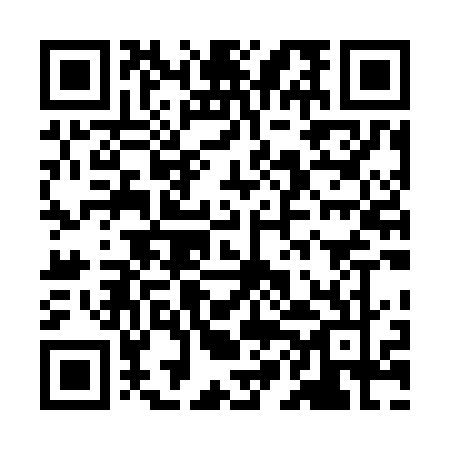 Prayer times for Altrosenthal, GermanyWed 1 May 2024 - Fri 31 May 2024High Latitude Method: Angle Based RulePrayer Calculation Method: Muslim World LeagueAsar Calculation Method: ShafiPrayer times provided by https://www.salahtimes.comDateDayFajrSunriseDhuhrAsrMaghribIsha1Wed2:535:311:005:048:3010:562Thu2:495:291:005:058:3211:003Fri2:475:271:005:058:3411:034Sat2:465:251:005:068:3511:055Sun2:455:231:005:078:3711:066Mon2:445:2112:595:078:3911:077Tue2:445:1912:595:088:4011:078Wed2:435:1812:595:098:4211:089Thu2:425:1612:595:098:4411:0910Fri2:415:1412:595:108:4511:0911Sat2:415:1212:595:118:4711:1012Sun2:405:1112:595:118:4911:1113Mon2:395:0912:595:128:5011:1214Tue2:395:0812:595:138:5211:1215Wed2:385:0612:595:138:5311:1316Thu2:385:0412:595:148:5511:1417Fri2:375:0312:595:148:5611:1418Sat2:365:0212:595:158:5811:1519Sun2:365:0012:595:168:5911:1620Mon2:354:5912:595:169:0111:1621Tue2:354:571:005:179:0211:1722Wed2:344:561:005:179:0411:1823Thu2:344:551:005:189:0511:1824Fri2:344:541:005:199:0711:1925Sat2:334:521:005:199:0811:2026Sun2:334:511:005:209:0911:2027Mon2:324:501:005:209:1111:2128Tue2:324:491:005:219:1211:2129Wed2:324:481:005:219:1311:2230Thu2:314:471:015:229:1411:2331Fri2:314:461:015:229:1511:23